Packaged Outdoor HVAC Equipment	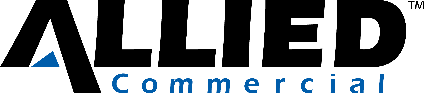 Guide SpecificationsE-Series™ Rooftop UnitsJanuary 1, 2023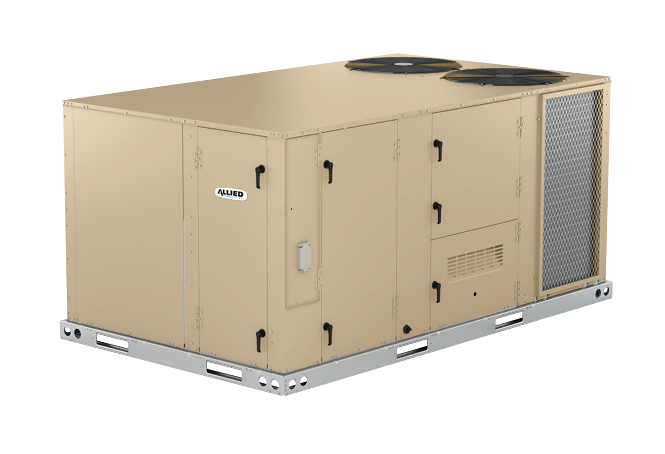 Note: This specification specifies Allied Commercial E-Series™ Rooftop Units. Revise specification section number and title below to suit project requirements, specification practices and section content. Refer to CSI MasterFormat for other section numbers and titles.This specification utilizes the Construction Specifications Institute (CSI) Manual of Practice, including MasterFormat®, SectionFormat® and PageFormat®. Optional text and text requiring a decision is indicated by bolded brackets [ ]; delete text not required in final copy of specification. Specifier Notes typically precede specification text; delete notes in final copy of specification. Trade/brand names with appropriate symbols typically are used in Specifier Notes; symbols are not used in specification text. Metric conversion, where used, is soft metric conversion.Packaged Outdoor HVAC EquipmentSECTION 23 74 00PART 1 ‐ GENERALSECTION INCLUDESPackaged rooftop units and commercial packaged, gas/electric, electric/electric, heat pump and dual fuel heat pumpSpecifier Note: Revise paragraph below to suit project requirements. Add section numbers and titles per CSI MasterFormat and specifier’s practice.RELATED SECTIONSSpecifier Note: Article below may be omitted when specifying manufacturer’s proprietary products and recommended installation. Retain Reference Article when specifying products and installation by an industry reference standard. If retained, list standard(s) referenced in this section. Indicate issuing authority name, acronym, standard designation, and title. Establish policy for indicating edition date of standard referenced. Conditions of the Contract or Division 1 References Section may establish the edition date of standards. This article does not require compliance with standard but is merely a listing of references used. Article below should list only those industry standards referenced in this section. Retain only those reference standards to be used within the text of this Section. Add and delete as required for specific project.REFERENCESAgency Listings:Intertek ETLCanadian Standards Association (CSA).Safety Standards:Underwriters Laboratories (UL).Underwriters Laboratories of Canada (ULC).National Electric Code (NEC).Canadian Electric Code (CEC).Air‐Conditioning, Heating and Refrigeration Institute (AHRI):AHRI 340/360 Commercial and Industrial Unitary Air‐Conditioning and Heat Pump Equipment.AHRI 370 Sound Rating of Large Outdoor Refrigerating and Air Conditioning Equipment.AHRI 210/240 Performance Rating of Unitary Air Conditioning and Air‐Source Heat Pump Equipment.All models are ASHRAE 90. 1‐2019 compliantISO 9001, Manufacturing Quality SystemsSome units are 2023 ENERGY STAR® certified3, 4, and 5 ton Gas/Electric and Electric/Electric units2, 3, 4, 5, 6.5, 15, 20 ton Heat Pump units2, 3, 4, 5 ton Dual Fuel Heat Pump unitsAll models meet California Code of Regulations, Title 24, IECC, and ASHRAE 90.1 section 6.4.3.10 requirements for staged airflowSpecifier Note: Article below should be restricted to statements describing design or performance requirements and functional (not dimensional) tolerances of a complete system. Limit descriptions to composite and operational properties required to link components of a system together and to interface with other systems.PERFORMANCE REQUIREMENTSSpecifier Note: Article below should be restricted to E-Series™ (LGT) gas/electric packaged roof top units or E-Series™ (LCT) electric/electric packaged roof top units.A.	[3, 4, 5, 6, 7.5, 8.5, 10, 12.5, 13, 15, 17.5, 20, and 25] ton capacityElectrical Characteristics60 HzSpecifier Note: 208/230-volt 1 phase is optional only for the 3, 4, and 5 ton high efficiency models. All 3 Phase voltages are available on 3‐25 ton E-Series™ RTU’s.[208/230 v – 1 Phase] [208/230 v – 3 Phase] [460 v – 3 Phase] [575 v – 3 Phase] Specifier Note: Article below should be restricted to E-Series™ (LHT) heat pump packaged roof top units, or E-Series™ (LDT) heat pump dual fuel packaged roof top units.A.	[2, 3, 4, 5, 6.5, 7.5, 8.5, 10, 12.5, 13, 15, and 20] ton capacityElectrical Characteristics60 HzSpecifier Note: 208/230-volt 1 phase is the only voltage and phase available for the 2 ton models. 208/230-volt 1 phase is optional only for the 3, 4, and 5 ton high efficiency models. All 3 Phase voltages are available on 3‐20 ton E-Series RTU’s.2. [208/230 v – 1 Phase] [208/230 v – 3 Phase] [460 v – 3 Phase] [575 v – 3 Phase] Specifier Note: Article below includes submittal of relevant data to be furnished by Contractor before, during or after construction. Coordinate this article with Architect’s and Contractor’s duties and responsibilities in Conditions of the Contract and Division 1 Submittal Procedures Section.SUBMITTALSGeneral: Submit listed submittals in accordance with Conditions of the Contract and Division 1 Submittal ProceduresProduct Data: Submit product data for specified productsShop Drawings:Submit shop drawings in accordance with Section [01 33 00 ‐ Submittal Procedures]Indicate:Equipment, piping, and connections, together with valves, strainers, control assemblies, thermostatic controls, auxiliaries and hardware and recommended ancillaries which are mounted, wired, and piped ready for final connection to building system, its size and recommended bypass connectionsPiping, valves, and fittings shipped loose showing final location in assemblyControl equipment shipped loose, showing final location in assemblyDimensions, internal and external construction details, recommended method of installation with proposed structural steel support, mounting curb details, sizes, and location of mounting bolt holes; include mass distribution drawings showing point loadsDetailed composite wiring diagrams for control systems showing factory installed wiring and equipment on packaged equipment or required for controlling devices or ancillaries, accessories, and controllersFan performance curvesDetails of vibration isolationEstimate of sound levels to be expected across individual octave bands in dbType of refrigerant usedPlan view, front view end view, back view, and curb detail with dimensionsQuality Assurance:Test Reports: Certified test reports showing compliance with specified performance characteristics and physical propertiesCertificates: Product certificates signed by manufacturer certifying materials comply with specified performance characteristics and criteria and physical requirementsManufacturer’s Instructions: Manufacturer’s installation instructionsSpecifier Note: Coordinate paragraph below with Part 3 Field Quality Requirements Article herein. Retain or delete as applicable.Manufacturer’s Field Reports: Manufacturer’s field reports specified hereinCloseout Submittals: Submit the following:Warranty: Warranty documents specified hereinOperation and Maintenance Data: Operation and maintenance data for installed products in accordance with Division 1 Closeout Submittals (Maintenance Data and Operation Data) Section. Include methods for maintaining installed products and precautions against cleaning materials and methods detrimental to finishes and performance. Include names and addresses of spare part suppliersProvide brief description of unit, with details of function, operation, control, and component serviceProvide equipment inspection report and equipment operation test reportCommissioning Report: Submit commissioning reports, report forms and schematics in accordance with Section [01 81 00 – Commissioning]QUALITY ASSURANCEQualifications:Installer experienced in performing work of this section who has specialized in installation of work similar to that required for this projectPre‐installation Meetings: Conduct pre‐installation meeting to verify project requirements, manufacturer’s installation instructions and manufacturer’s warranty requirements. Comply with Division 1 Project Management and Coordination (Project Meetings).DELIVERY, STORAGE & HANDLINGGeneral: Comply with Division 1 Product RequirementsOrdering: Comply with manufacturer’s ordering instructions and lead time requirements to avoid construction delaysPacking, Shipping, Handling and Delivery:Deliver materials in manufacturer’s original, unopened, undamaged containers with identification labels intactShip, handle, and unload units according to manufacturer’s instructionsStorage and Protection:Store materials protected from exposure to harmful weather conditionsFactory shipping covers to remain in place until installationPROJECT CONDITIONSInstallation Location: [Confirm design conditions and temperature]Specifier Note: Coordinate article below with Conditions of the Contract and Division 1 Closeout Submittals (Warranty).WARRANTYProject Warranty: Refer to Conditions of the Contract for project warranty provisionsManufacturer’s Warranty: Submit, for Owner’s acceptance, manufacturer’s standard warranty document executed by authorized company official. Manufacturer’s warranty is in addition to, and not a limitation of, other rights Owner may have under Contract Documents.Specifier Note: Coordinate paragraph below with manufacturer’s warranty requirements.Warranty Bond: Commencing on Date of InstallationSpecifier Note: “Aluminized Heat Exchanger” and “Stainless steel Heat Exchanger” limited warranty is only available on E-Series (LGT) Gas/Electric and E-Series (LDT) Dual Fuel models. “Compressor” and “Other System Components” are covered on all E-Series units.[Limited 10 years Aluminized Heat Exchanger][Limited 15 years optional Stainless Steel Heat Exchanger]Limited 5 years on compressors[Limited 3 years on Eco-Last® Coil System]Limited 3 years on Allied Commercial’s Intelli-Guide™ 2.0 Unit Controller[Limited 5 years on High Performance Economizers]Limited 1 year all other covered componentsPART 2 ‐ PRODUCTSSpecifier Note: Retain article below for proprietary method specification. Add product attributes performance characteristics, material standards and descriptions as applicable. Use of such phrases as “or equal” or “or approved equal” or similar phrases may cause ambiguity in specifications. Such phrases require verification (procedural, legal, and regulatory) and assignment of responsibility for determining “or equal” products.ALLIED COMMERCIAL E-SERIES PACKAGED ROOFTOP UNITSManufacturer: Allied Air EnterprisesContact: 215 Metropolitan Dr, West Columbia, SC 29170; Telephone: (800) 488‐ 5872; Website: www.allied-commercial.comGeneral:Specifier Note: Article below should be restricted to E-Series™ (LGT) gas/electric packaged roof top units or E-Series™ (LCT) electric/electric packaged roof top units.Capacity[3‐6], [7.5‐12.5], [13‐25] tonnagesSpecifier Note: Article below should be restricted to E-Series™ (LHT) heat pump packaged roof top units, or E-Series™ (LDT) heat pump dual fuel packaged roof top units.Capacity[2‐5], [6.5‐12.5], [13‐20] tonnagesProprietary Products/Systems:Cabinet:Interior panels18 or 20 ga. thickness G-90 Galvanized steel Exterior PanelsHeavy gauge G60 pre-painted, galvanized steelTextured pre-paint with Polyurethane finishCorrosion resistant paintCyclic fog and UV exposure up to 1680 hoursAdhesion: ASTM D3359Impact resistance: ASTM D2794Humidity resistance: ASTM D2247Abrasion resistance: ASTM 4060Heat resistance: ASTM D3454Flexibility: ASTM D4145 (NCCAII-19)Full perimeter, heavy gauge galvanized steel base railRigging holes on all four cornersForklift slots (on three sides, not directly below condenser coil) on base railRaised or flanged edges around duct and power entry openingsSpecifier Note: “Downflow” is the standard configuration that all E-Series™ units are shipped. Specifier Note: “Horizontal Flow” is an option for all E-Series™ models.Airflow Choice:2 to 12.5 ton units are shipped in downflow, configuration can be field converted to horizontal airflow with optional Horizontal Discharge Kit13 to 25 ton units are available in downflow or horizontal return airflow configurationHorizontal airflow requires Horizontal Roof CurbHorizontal Return Air Panel Kit is also required if converting a downflow configuration into horizontalSpecifier Note: Add the [and gas lines] only if using an E-Series (LGT) gas/electric or E-Series (LDT) dual fuel modelsElectrical lines [and gas lines] can be brought through the base of the unit or through horizontal knockoutsInsulation:All panels adjacent to conditioned air are fully insulated with non‐hygroscopic fiberglass insulationUnit base is fully insulatedUnit base insulation also serves as air seal to the roof curbAccess Panels: Hinged for compressor/controls/heating areas, blower access and air filter/economizer access; and, sealed with quarter‐turn latching handles and tight air and water sealExterior panels constructed of heavy-gauge galvanized steel with textured pre-paint with Polyurethane finishCondensate Drain Pan:Anti-microbial, corrosion-resistant, double-sloped, composite condensate Drain PanSide or bottom drain connectionsReversible to allow connection to back of unitSpecifier Note: “Factory Installed Options” are options that can be selected for the E-Series rooftop units. The “Factory Installed Options” are installed at the Allied Air Enterprises manufacturing facility.Specifier Note: “Field Installed Accessories” are options that can be selected for the E-Series roof top units. The “Field Installed Accessories” are shipped separately and installed in the field.Cooling System:Refrigerant type: R‐410ACapable of operating from 0 to 125⁰ F (‐18 to 52⁰ C) without installation of additional controlsCompressors:Scroll typeResiliently mounted on rubber mounts for vibration isolationOverload protectedInternal excessive current and temperature protectionIsolated from condenser and evaporator fan air streamsRefrigerant cooledThermal expansion valveCrankcase heatersHigh-capacity filter/driersHigh pressure switchesLow pressure switchesIndoor coil freeze protection[Hot-Gas Reheat Coil (Humiditrol®)][Factory – MSAV units only][Gas/Electric and Electric/Electric units only]Specifier Note: Include following 2 articles for E-Series™ (LHT, LDT) packaged heat pumps models.Reversing Valves: Four‐way interchange reversing valveDefrost Control Coil Construction:Tube and fin condensing/evaporator coil general construction:Aluminum rippled and lanced finsCopper tube constructionFlared shoulder tubing connectionsAluminum fins mechanically bonded to copper tubesAll coils are high pressure leak tested at manufacturing facilityEco-Last™ condensing/evaporator coil general construction:Aluminum/Aluminum constructionAluminum lanced finsAluminum fins thermally bonded to aluminum flat tubeAll coils are high pressure leak tested at manufacturing facilityEvaporator Coils:With balanced port thermal expansion valves, freeze protection on each compressor circuit, pressure and leak tested to 500 psi[2-6 Tons] Each compressor circuit on coil divided across face of coil and active through full depth of coil. [6.5-25 Tons] Each compressor circuit on coil divided by rows that are active across the entire surface area of the supply air. [With flexible immersed coating electrodeposited by dry film process, meets standards: Military Specification MIL‐P‐53084, ASTM B117 and ASTM 1153]Condenser Coils:[E‐Coat‐ flexible immersed coating electrodeposited by dry film process, meets standards: Military Specification MIL‐P‐53084, ASTM B117 and ASTM 1153]Wiring:Keyed and labeled field connections, color coded, and continuously marked wire to identify point‐to‐point component connectionsNot in contact with hot‐gas refrigerant lines or sharp metal edges Specifier Note: E-Series units with Gas Heating Systems are LGT and LDT models.Gas Heating System:Induced draftNatural gas fired system with direct spark ignitionElectronic flame sensorsFlame rollout switchesHigh heat limit switchesInduced draft failure switch and capable of operating to altitude of 2000 feet (610m) with no derate to manifold pressureService access for controls, burners, and heat exchangerHeat Exchanger:Tubular Design[Aluminized steel] [Stainless steel]Gas piping system tight and free of leaks when pressurized to maximum supply pressureGas Valve: redundant type gas heat valve with manual shutoff[Single-stage gas heating] [Two-stage gas heating, available on 3 to 25 ton models only] [Four-stage gas heating available on 13-25 ton models only]Gas Burners: Aluminized steel inshot‐type gas burnersDirect spark pilot ignitionFan and Limit ControlSafety SwitchesGas piping system tight and free of leaks[Low NOx 3‐6 ton][Ultra-Low NOx 3-5 ton, available in standard and medium heat sizes and ECM forward-curved blowers only][Gas/Electric units only]Specifier Note: “Field Installed Accessories” are options that can be selected for the E-Series (LGT) Gas/Electric and E-Series (LDT) Dual Fuel models. The “Field Installed Accessories” are shipped separately and installed in the field.Field Installed Accessories:1. [Combustion Air Intake Extensions] 2. [Vertical Vent Extension Kit] 3. [LPG/Propane Kit]4. [Low Temperature Vestibule Heater]Specifier Note: The “Electric Heating System” is an option for E-Series (LCT) electric/electric and E-Series (LHT) heat pump models only. The “Electric Heating System” is only available for factory or field installation.Electric Heating System:Electrical resistance heaterReset thermal limit protectionSingle-point power supplyHeater Element:Nickel chromium wireIndividually fusedElectric heater slides out of unit for serviceHeating Controls:Support up to 2 stages of heating control from thermostat or DDCSupport up to 4 stages of heating control on 13-25 ton models with room sensor or discharge air controlDelay time of 30 seconds between low and high heat stagesSupply Air Fan Motor and Drives:Specifier Note: Direct drive ECM motors available on 2‐12.5 tons only.[Direct Drive ECM] [Belt drive]Permanently lubricated ball bearings (for belt drive motors)Thermal overload protected motors with automatic resetAdjustable sheaves on belt drive motors for blower speed adjustmentOptional low and high static motor/drive combinations and optional drive kits[Multi-Stage Air Volume (MSAV): Factory w/ Direct Drive ECM on 2-12.5 ton][Multi-Stage Air Volume (MSAV): Factory w/ VFD on 13-25 ton][Multi-Zone Variable Air Volume (VAV): Factory w/ Direct Drive ECM on 7.5-12.5 ton][Gas/Electric and Electric/Electric units only][Multi-Zone Variable Air Volume (VAV): Factory w/VFD on 13-25 ton][Gas/Electric and Electric/Electric units only]Supply Air Fan:Specifier Note: 3, 4, and 5 ton models with the high static blower option and 6-12.5 ton models have backward curved blades. All others have forward curved blades.[Double inlet type, galvanized steel with forward curved blades] [Double inlet type, galvanized steel with aerodynamically optimized impeller with backward curved blades]Statically and dynamically balancedContinuous or automatic control for occupied periodsSupply Air Filters:Disposable 2 inch[2” MERV 16 Filters: [Field]][2” MERV 13 Filters: [Field] [Factory]][2” MERV 8 Filters: [Field] [Factory]][2” MERV 4 Filters: [Field] [Factory]]Condenser Fan Motor:Direct drive with permanently lubricated ball bearings.Watertight with thermal overload protection and automatic resetMotor mount isolated from fan safety guardCondenser Fans:Corrosion resistant propeller typeUnit Controller:Solid state control board to operate unitRotating digital displayMobile app navigation & programmingGuided menu setupShall provide a 5°F temperature difference between cooling and heating set points to meet ASHRAE 90.1 Energy StandardShall provide and display alarms, alarm history and system statusComponent and cooling/heating mode run test capabilityShall accept input from a CO2 sensor Economizer controlBACnet MS/TP ConnectivityBACnet IP ConnectivityBlower on/off delay4-stage heat/4-stage and variable-speed cool compatible Warm-up modeDDC compatibleIndoor air quality inputMechanical cooling from 0-125°FComponent runtime and cycle count data collectionBlower proving switch strike 3Specifier Note: Phase/voltage monitoring/protection standard on 6.5-25 ton models.[Phase/voltage monitoring/protection: Factory][2-6 tons]Real time clock (timestamps)USB interface with profiles and firmware upgrade capabilityEconomizer Fault Detection and Diagnostics CO2 sensor errorOutside Air Temperature sensor errorDischarge Air sensor errorActuator over voltageActuator under voltageControls Options:[CO2 Sensor: Field Mounted][Dirty Filter Switch: [Field] [Factory]][Blower Proving Switch: [Field] [Factory]][Phase/Voltage Monitoring Protection: Factory][LonTalk: [Field] [Factory]][Novar LSE: Factory][CPC Direct Interface: Factory][Fresh Air Tempering Sensor: [Field] [Factory]][Smoke detector supply: [Field] [Factory]][Smoke detector return: [Field] [Factory]]Accessories:[High Performance Economizer downflow] [High Performance Economizer horizontal]: Hoods provided [Field] [Factory]Outside (fresh) Air damper Max Leakage Rate: 4 CFM/sq. ft. at 1” w.g.Return Air Max Leakage Rate: 4 CFM/sq. ft. at 1” w.g.Damper Reliability: 60,000 cycles minimumEconomizer fault detection and diagnosticsCO2 sensor errorOutside Air Temperature sensor errorDischarge Air sensor errorActuator over voltageActuator under voltageSpecifier Note: Single and Differential Dual Enthalpy are NOT Approved for California Title 24[Economizer control: Differential Sensible: [Field] [Factory]][Economizer control: Single Enthalpy: [Field] [Factory]][Economizer control: Differential Dual Enthalpy: [Field] [Factory]][Economizer control: Single Sensible: [Field] [Factory]][Economizer control: Global (Field provided sensor): [Factory]][Motorized Outdoor Air Damper: [Field] [Factory]][Manual Outdoor Air Damper: Hood provided [Field]]Specifier Note: Barometric relief damper is included with field installed economizer.[Power exhaust fan: [Field] [Factory]][Roof curb: [Field]][[Barometric relief damper downflow] [Barometric relief damper horizontal]: hoods provided [Field]][Energy Recovery System: [Field]][Ceiling Diffuser: Field] [Flush] [Step down][Transition: Field] [Supply] [Return][UVC lamps: [Field]] [Needle Point Bipolar Ionization: [Field]][Combination Coil/Hail Guards: [Field] [Factory]][Disconnect Switch: [Field] [Factory]][[Condensate Drain Trap PVC] [Condensate Drain Trap Copper]: [Field] [Factory]] [High SCCR (100kA) Rating: [Factory]][GFCI Service Outlets (field wired) [Field] [Factory]] [GFCI Service Outlets (unit powered) Factory]][HACR Circuit breaker: [Factory]]Specifier Note: Edit article below to suit project requirements. If substitutions are permitted, edit text below. Add text to refer to Division 1 Project Requirements (Product Substitutions Procedures) Section.PRODUCT SUBSTITUTIONSSubstitutions: No substitutions permittedPART 3 – EXECUTIONMANUFACTURER’S INSTRUCTIONSSpecifier Note: Article below is an addition to the CSI SectionFormat. Revise article below to suit project requirements and specifier’s practice.Compliance: Comply with manufacturer’s written data, including product technical bulletins, product catalog installation instructions, product carton installation instructions and manufacturer’s SPEC‐DATA® sheets.EXAMINATIONSite Verification of Conditions: Verify substrate conditions, which have been previously installed under other sections, are acceptable for product installation in accordance with manufacturer’s instructions.INSTALLATIONInstall [Packaged rooftop units] [and] [Commercial packaged, gas/electric, electric/electric, electric/heat pump, gas/heat pump] rooftop units in accordance with manufacturer’s instructions [on roof curbs provided by manufacturer] [as indicated].END OF SECTION